                             МБДОУ «Голубевский детский сад «Улыбка»                    Ответ по мероприятиям по пожарной безопасностиПроведены следующие мероприятия:1.Игровое занятие «Лисичка со спичками»2.КВН «Газ опасным может стать, если правила не знать»3.Спротивное мероприятие «Юные пожарные»4.Для родителей размещена информация «При пожаре гибнут дети!»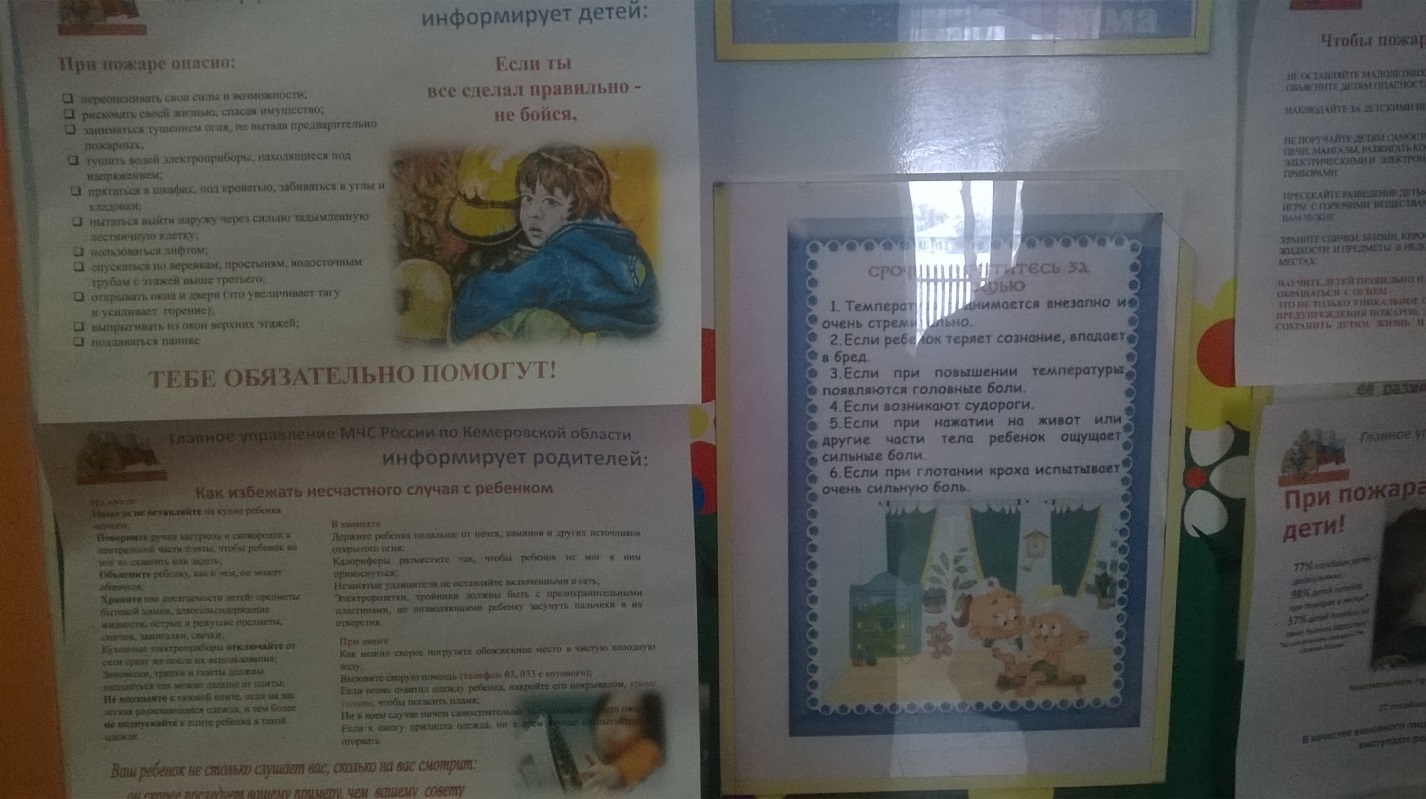 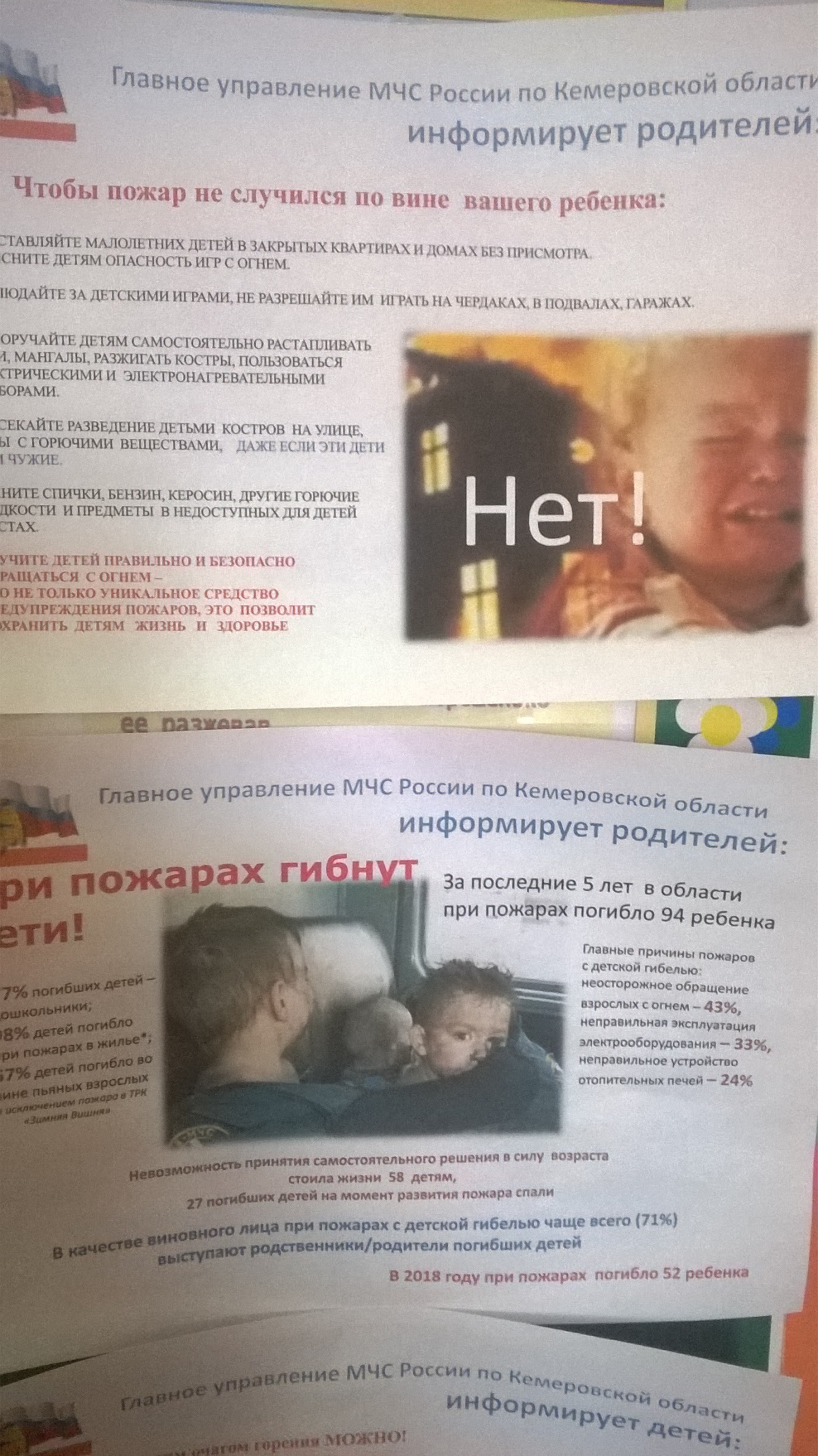 